9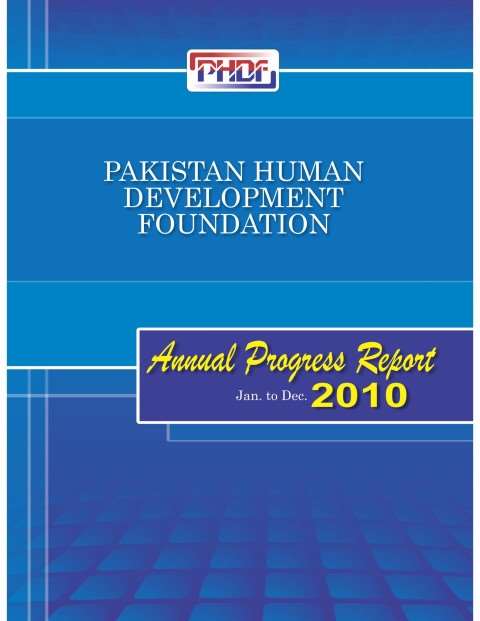 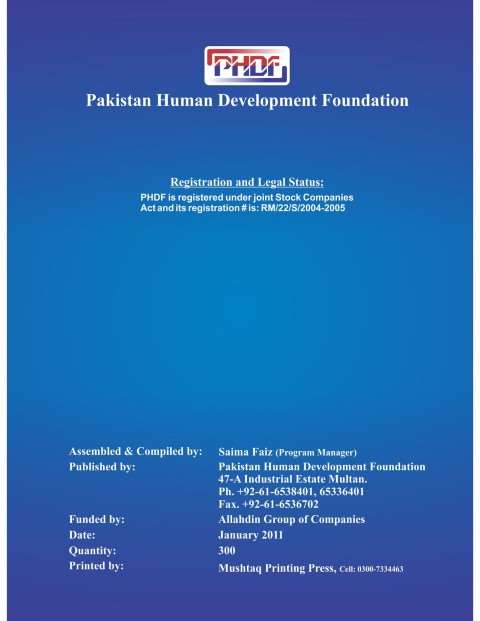 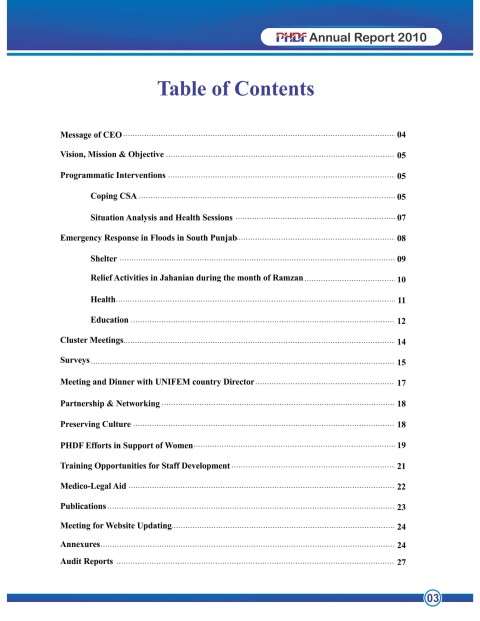 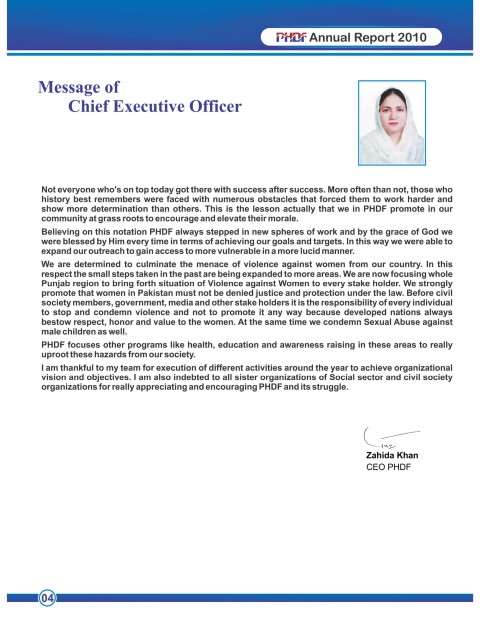 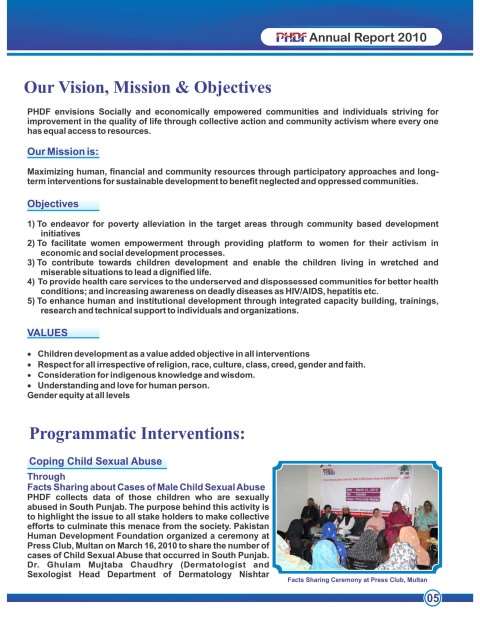 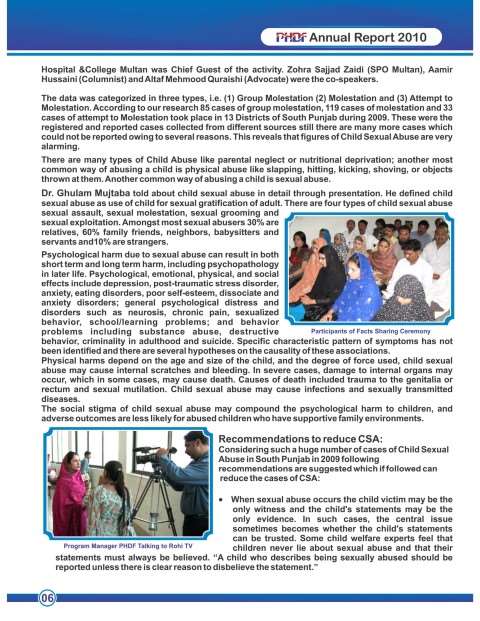 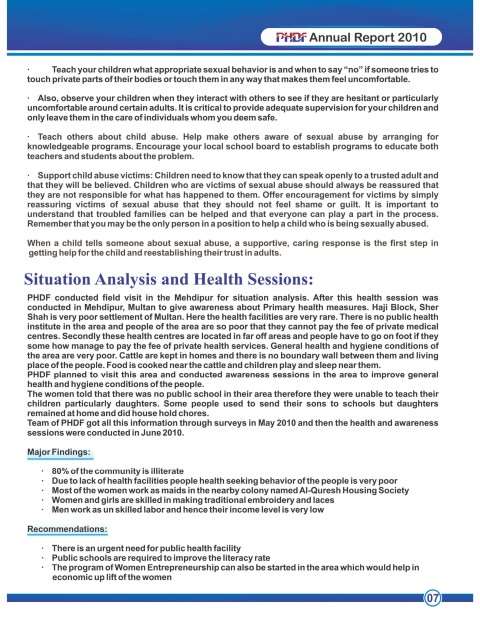 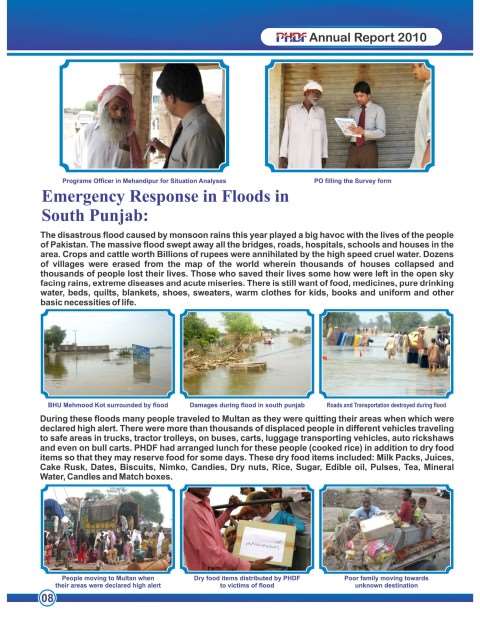 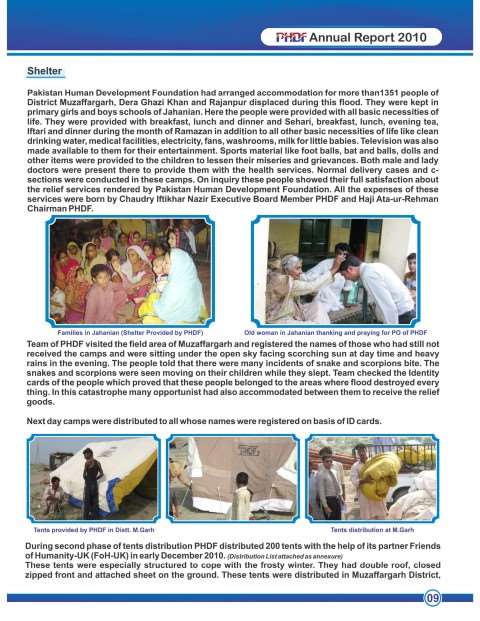 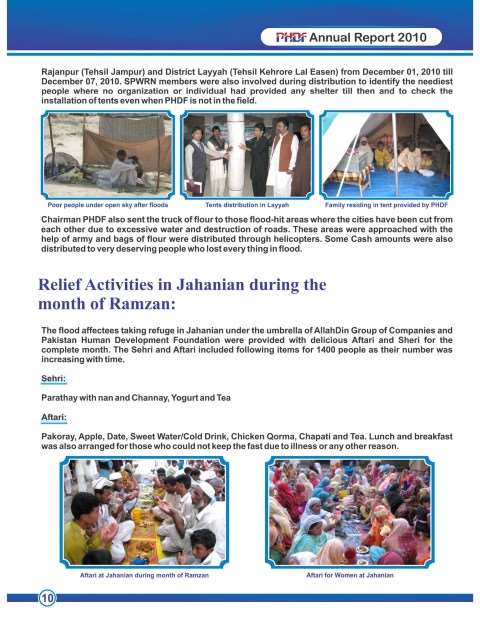 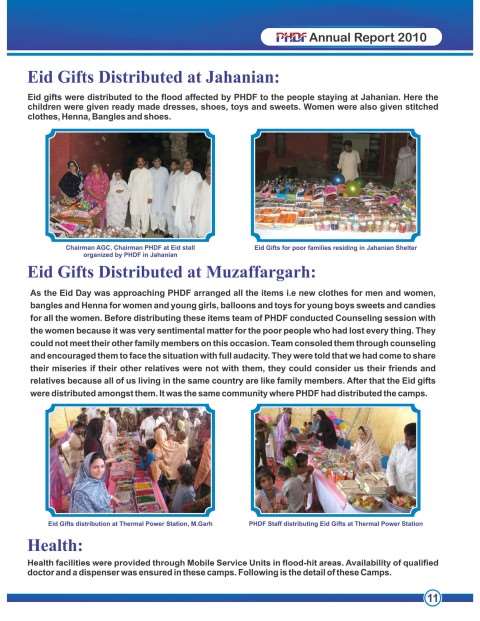 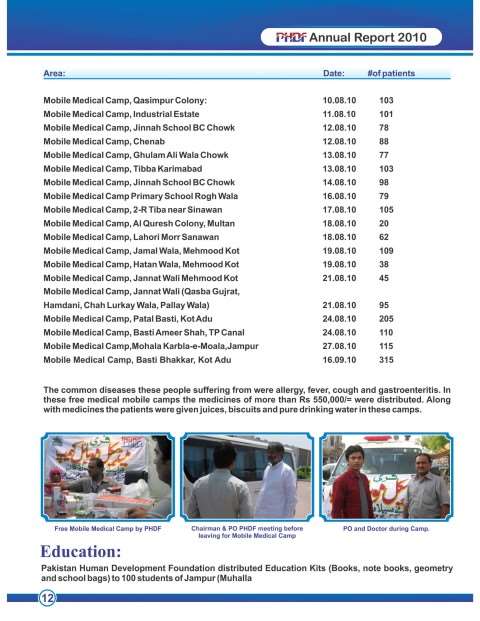 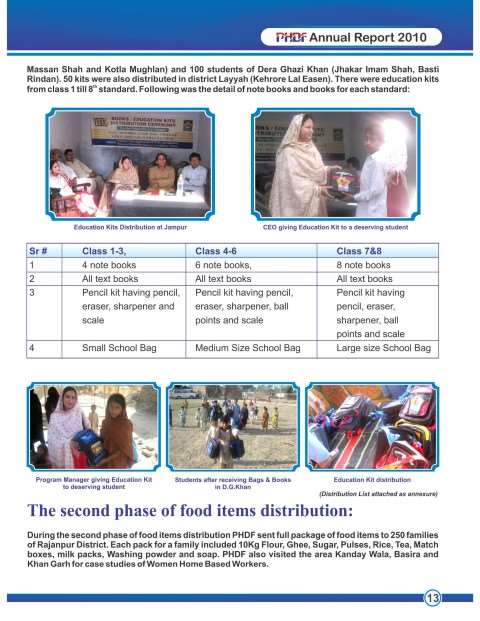 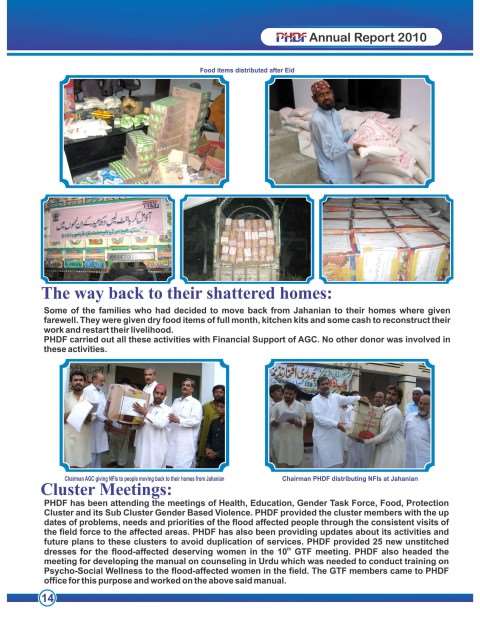 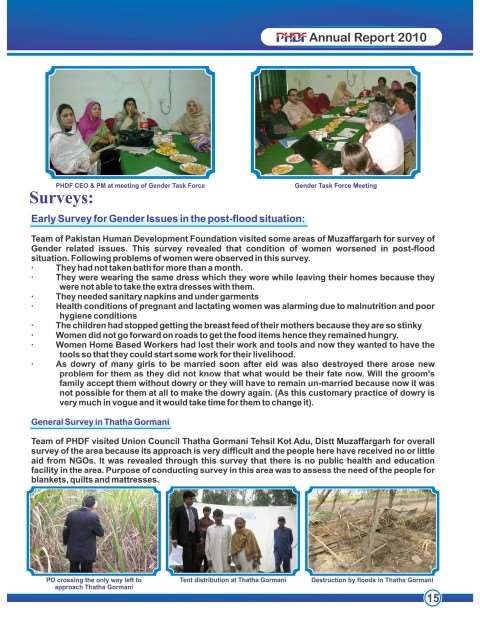 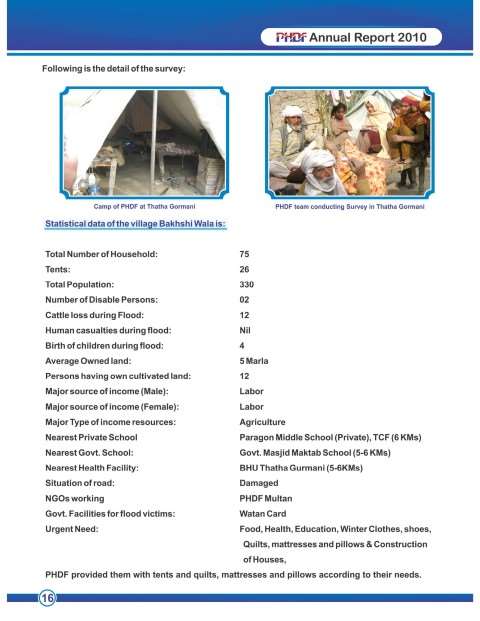 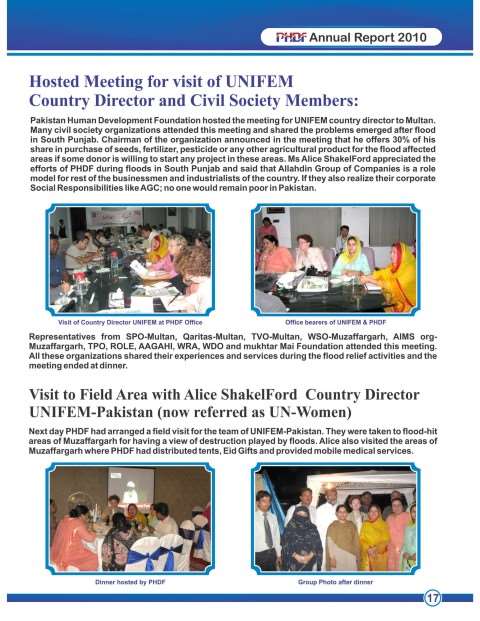 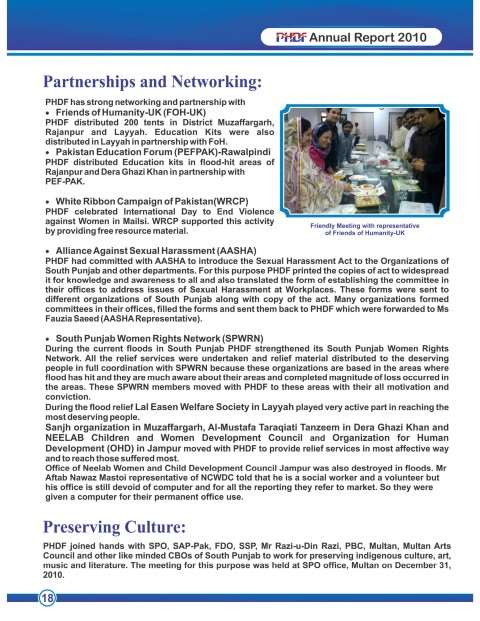 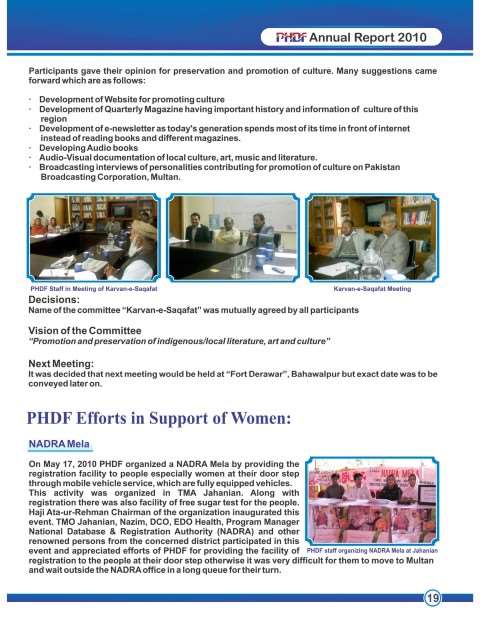 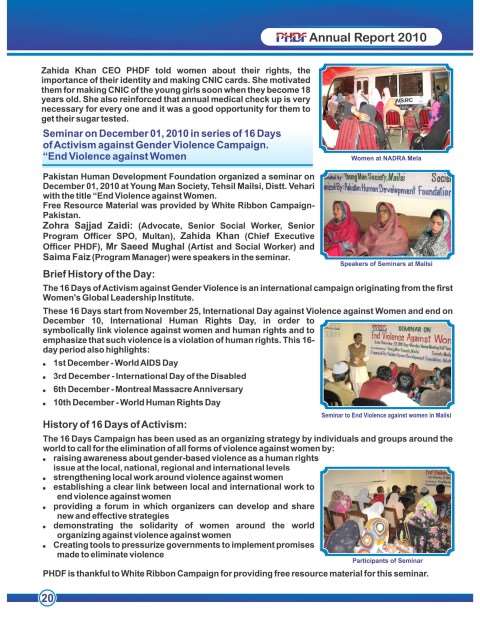 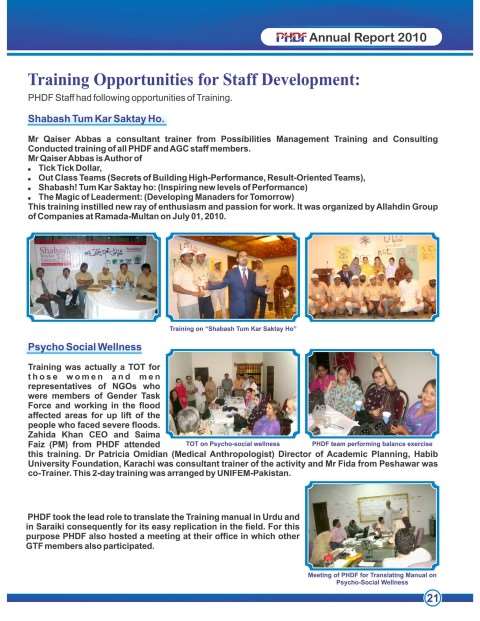 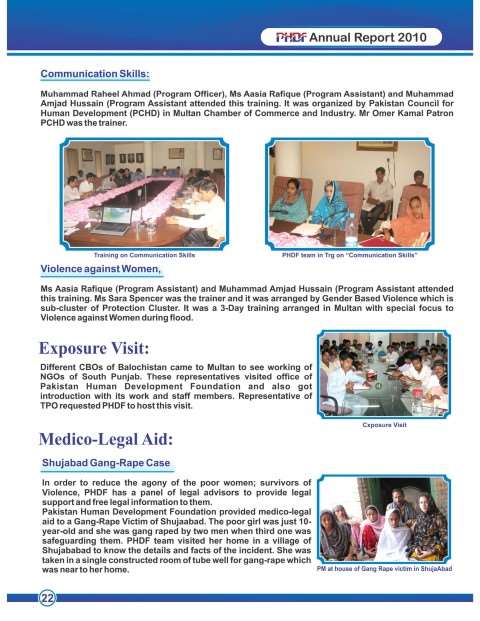 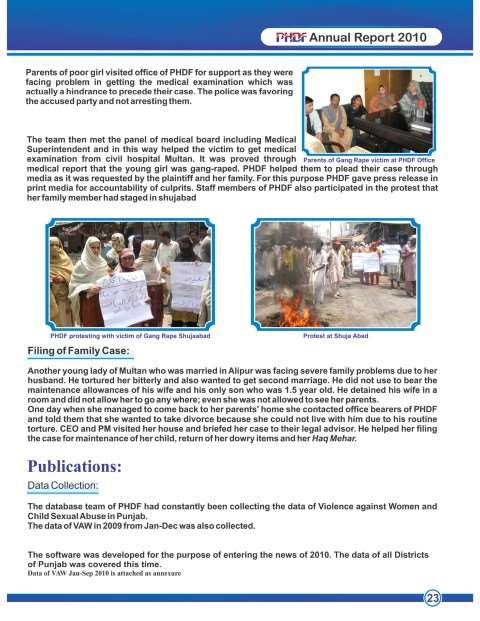 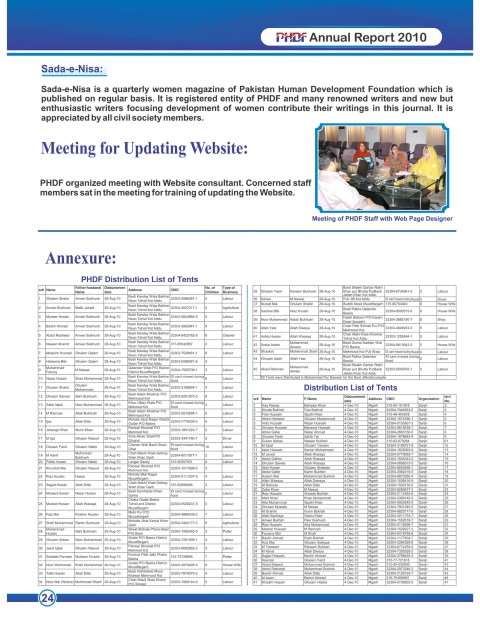 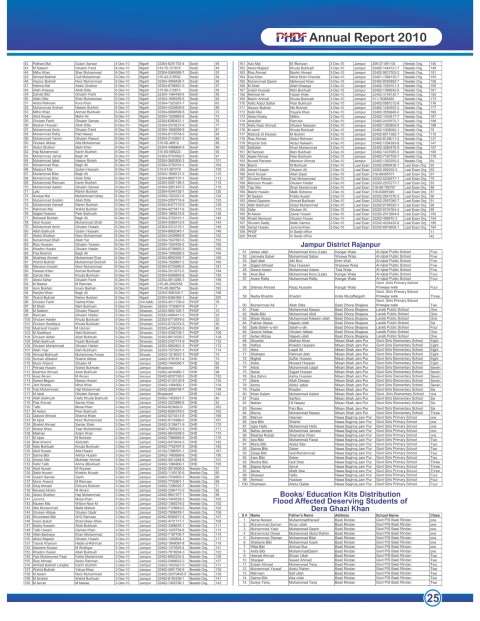 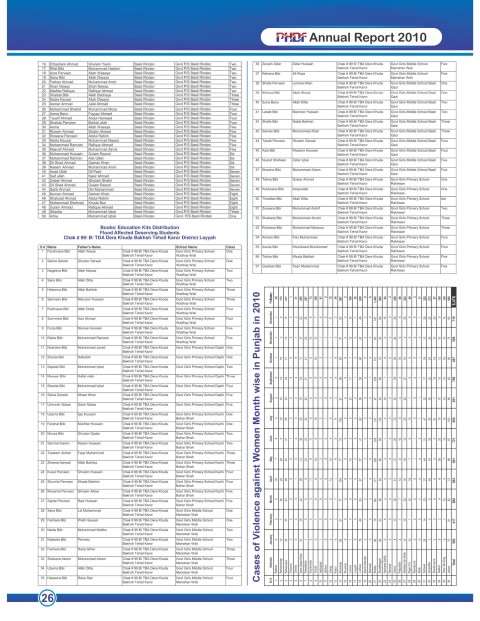 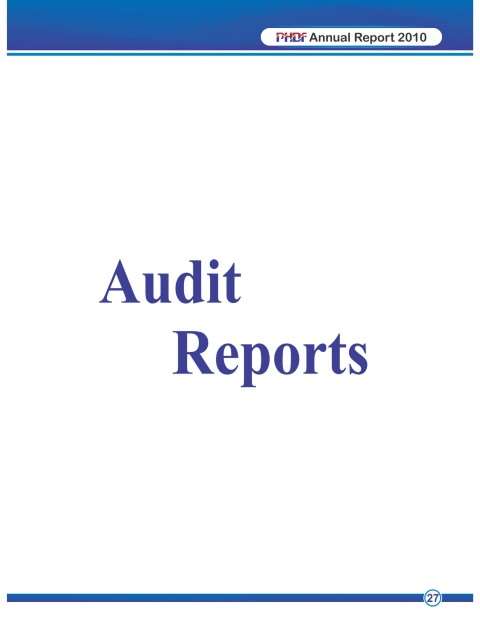 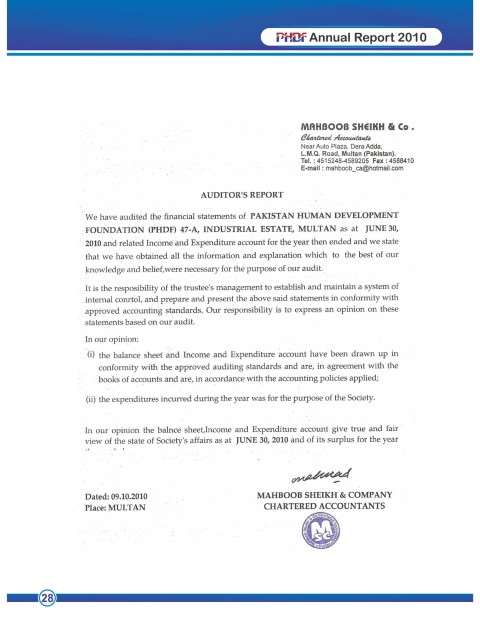 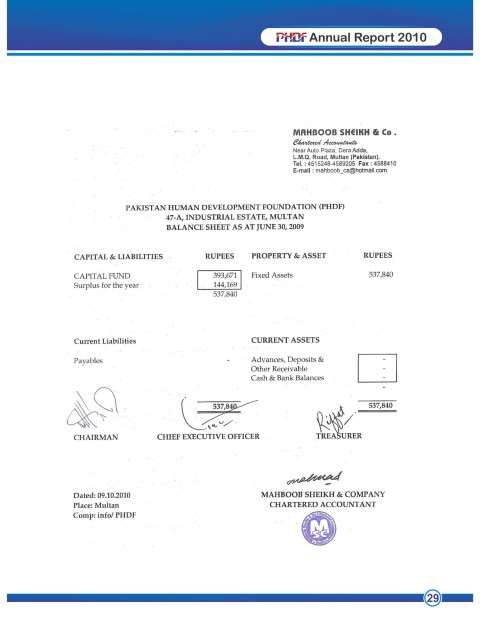 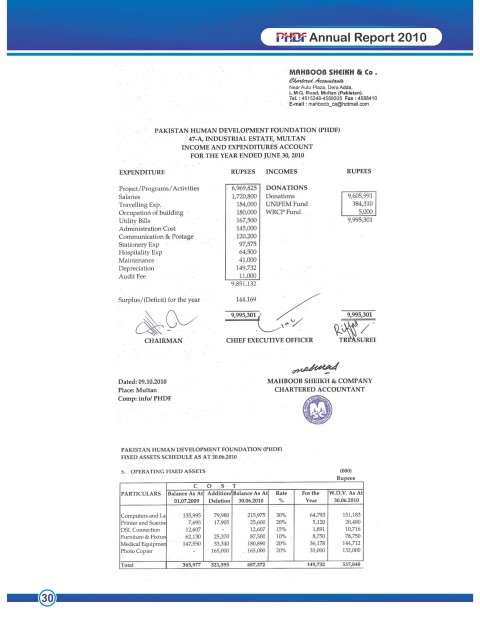 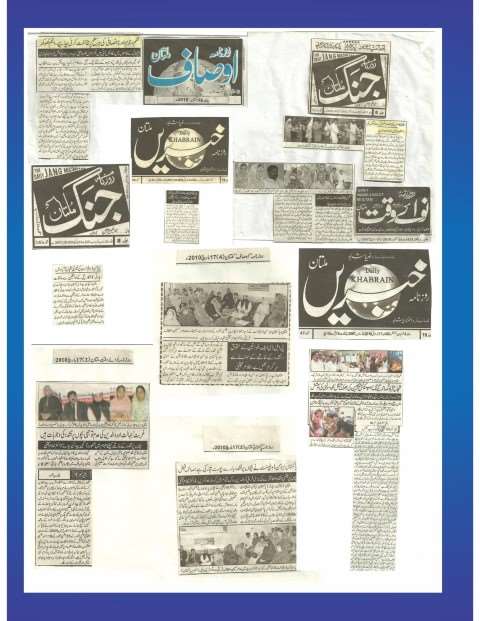 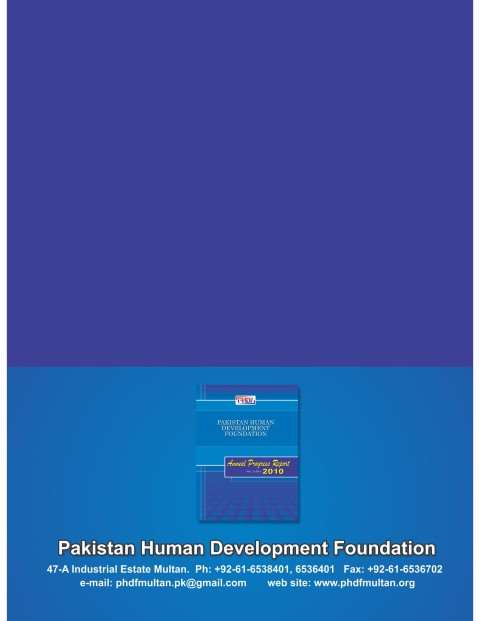 